Medienmitteilung vom 5. Mai 2020«Desinfizieren hilft doppelt!» –Drogerien spenden 78’000 Franken für BedürftigeSeit Beginn der Corona-Pandemie produzieren die Drogerien auf Hochtouren dringend benötigte Desinfektionsmittel – und helfen damit gleich doppelt: Für jedes verkaufte Desinfektionsmittel haben sie im April nämlich je 1 Franken gesammelt, um damit Menschen zu helfen, die bereits vorher unter kritischen Umständen lebten. Auf diese Weise haben über 200 Betriebe im ganzen Land mit der Aktion «Desinfizieren hilft doppelt!» – darunter auch die Drogerie … – insgesamt 78'000 Franken gesammelt und an die Glückskette und weitere soziale Einrichtungen überwiesen – so geht gelebte Solidarität!Link zum Download des Logos:www.drogoserver.ch/deutsch/Corona/Desinfizieren hilft doppelt/Logos/DE/Logo_DE.jpeg ))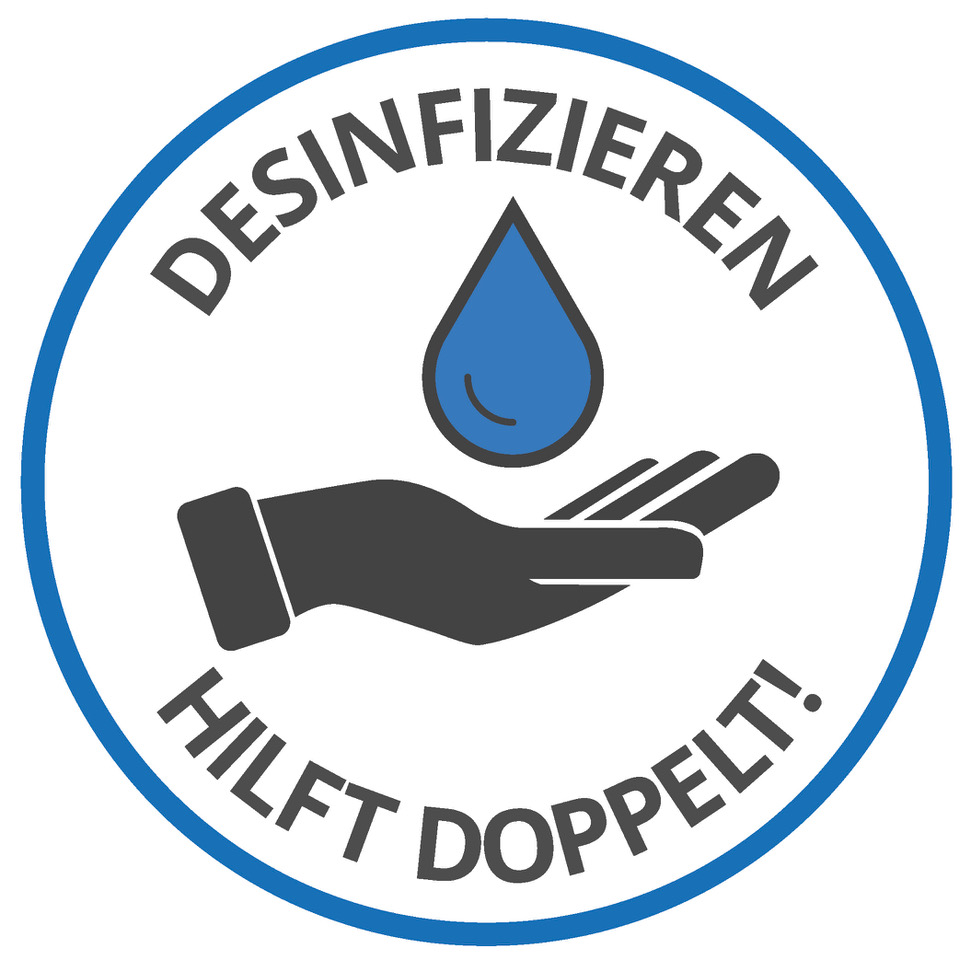 Für Rückfragen wenden Sie sich bitte an:DrogerienameVorname NameTelefonE-Mail-Adresse